Б О Й О Р О Ҡ                                                                  Р А С П О Р Я Ж Е Н И Е             04 июнь  2020-й                             №20/1                       от 04 июня 2020 г.	О мерах по обеспечению безопасности людей на водных объектах в весенне- летний период 2020 года.    В соответствии с Федеральным Законом от 06.10.2003 г. № 131 ФЗ «Об общих принципах организации местного самоуправления в Российской Федерации», Федеральным Законом от 21.12.1994 г. № 68-ФЗ «О защите населения и территорий от чрезвычайных ситуаций природного и техногенного характера», руководствуясь Уставом сельского поселения в целях обеспечения безопасности людей, охраны их жизни и здоровья, предотвращения несчастных случаев на водных объектах, Администрация сельского поселения Юмашевский сельсовет муниципального района Чекмагушевский район Республики Башкортостан:1. Утвердить план мероприятий по обеспечению безопасности людей на водных объектах сельского поселения Юмашевский сельсовет в весенне-летний период 2020 года (приложение 1).2. Утвердить перечень потенциально опасных участков водоемов, мест, запрещенных для купания и обозначить их соответствующими предупреждающими (запрещающими) знаками (приложение 2).3. Организовать проведение пропагандистской работы с целью предотвращения несчастных случаев на водных объектах.4. Утвердить состав мобильной профилактической группы по обеспечению безопасности людей на водных объектах сельского поселения Юмашевский сельсовет (приложение 3).5. Назначить ответственным лицом за безопасность людей на водных объектах главу сельского поселения Юмашевский сельсовет – Салимгарееву Р.Х.6. Контроль за исполнением настоящего распоряжения оставляю за собой.7. Распоряжение вступает в силу с момента подписания.Глава сельского поселения:                                                   Р.Х. Салимгареева               Приложение 1к Распоряжению № 20/1от 04.06.2020 г.ПЛАНмероприятий по обеспечению безопасности людей на водных объектахв весенне-летний период 2020 годаПриложение 2к Распоряжению № 20/1от 04.06.2020 г.ПЕРЕЧЕНЬпотенциально опасных для купания участков на водных объектах.с. Караталово – пруд в границах села.с. Митро-Аюповское - пруд в границах села.с. Юмашево – гидротехническое сооружение севернее от с. Юмашево 2 км.Приложение 3к Распоряжению № 20/1от 04.06.2020 г.Состав мобильной профилактической группы по обеспечению безопасности людей на водных объектах сельского поселения Юмашевский сельсовет.БАШҠОРТОСТАН  РЕСПУБЛИКАҺЫСАҠМАҒОШ  РАЙОНЫ муниципаль районЫНЫҢ   ЙОМАШ АУЫЛ СОВЕТЫ АУЫЛ  БИЛӘмӘҺЕ  ХАКИМИӘТЕ452227,  Йомаш ауылы,  Совет урамы,10тел. (34796) 27-2-69, 27-2-24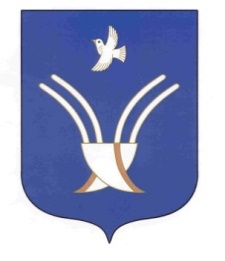 Администрация сельского поселения Юмашевский сельсоветмуниципального района Чекмагушевский район Республики Башкортостан452227, с.  Юмашево, ул.  Советская. 10 тел. (34796) 27-2-69, 27-2-24№п/пМероприятияСроки проведенияОтветственный исполнительОтметка о исполнении1.Провести совещание с личным составом администрации сельского поселения по вопросу обеспечения безопасности людей в период купального сезонаДо 1 июня 2020 года Салимгареева Р.Х.2.Определить и закрепить места массового отдыха на водоемах (объекты рекреации).До 10 июня 2020 годаСалимгареева Р.Х.3.Организовать и выполнить работы по подготовки (благоустройству) мест массового отдыха людей на водоемахДо начального купанияСалимгареева Р.Х.4.Определить места, небезопасные для купания и запретить купания людей в необорудованных для этой цели местах, не имеющих укомплектованных спасательных постов с аттестованными матросами-спасателями. Выставить в этих местах информационные знаки безопасности установленного образца.До начального купанияСалимгареева Р.Х.5.Оповестить население, через средства массовой информации о сроках купального сезона, проведение технического освидетельствования мест массового отдыха на водоемах и плавательных средств, о состоянии водных объектов, годных и запрещенных для купания.До 10 июня 2020 годаСалимгареева Р.Х.6.Проводить систематический анализ причин гибели и травматизма людей на воде, выработать совместные меры по улучшению профилактической работы среди населения. По предъявляемым сведениям о выявленных нарушениях своевременно принимать к виновным соответствующие меры.ЕжемесячноСалимгареева Р.Х.7.Согласовать организацию патрулирования и рейды совместно с сотрудниками отдела МВД России по Республике Башкортостан в Чекмагушевском районе на водоемах поселения с целью укрепления правопорядка и обеспечения безопасности людей.Июнь-сентябрьСалимгареева Р.Х.8.Подготовка и распространение среди населения правил поведения на воде, а также публикация материалов месячника безопасности на водных объектах в информационном сайте администрации в сети интернет.Июнь-августСалимгареева Р.Х.Салимгареева Рамила ХарисовнаГлава сельского поселенияАхметшина Эльфира РафисовнаСпециалист администрации сельского поселенияГарифуллина  Ильсияр ФаукатовнаУправляющий делами администрацииСадыкова Джемма АдылгареевнаСпециалист администрации сельского поселенияГайсин Альберт Фанисовичучастковый  уполномоченный полиции (по согласованию)Сайдяков Валерий МефодьевичБригадир 1 бригады ООО «СП Базы» (по согласованию)